Я Муниципальное бюджетное образовательное учреждение « Гимназия №14». Образовательный центр « ТАУ»Проект на тему:Гидропонная установка Выполнили:Матвеев Николай Вадимович, Биктеев Арсений Алексеевич,“МБОУ Гимназия №14”, 10 класс.Руководители/ наставники:Камалов Ренат Рифович,Мусатов Степан Дмитриевич,Капеева Дарья Сергеевнаг. Глазов 2021 г.ОглавлениеВведениеЗдоровье человека напрямую зависит от продуктов, которые он потребляет. Сельскохозяйственные образовательные учреждения занимаются вопросами выращивания новых видов растений. Ученые и исследователи вручную поливают различные семена водой, делают 10-15 грядок и поливают их разными концентратами удобрения, лично смотрят когда взошло, как выросло и потом отправляют на химический анализ, если необходимо. Это не совсем удобно, и не совсем продуктивно, так как вместо этого они могут заниматься другой деятельностью.Проблема: Для изучения влияния на растения  различных добавок и подкормок требуется проводить множество экспериментов вручную. Это требует больших трудозатрат и времязатрат, а также снижает качество полученных результатов.Цель: Разработать автоматизированную установку контроля проращивания семян, сбора хранения обработки анализа и передачи данных.Задачи:Сделать анализ аналогов автоматизированной гидропонной системы и возможных материалов для создания системы.создать 3d макет системысоздать прототип системы на основе arduino uno и совместимых с ней датчиковиспытать систему на работоспособность в школьной теплице МБОУ "Гимназия № 14"Создать презентационный материал для сотрудничества с садоводческими магазинами.Идея: Создать систему, предназначенную  для частичной или полной автоматизации процесса выращивания культурных растений, контроля состояния установки, прогнозирования сроков созревания урожаяАктуальностьИсследователи, ученые и селекционеры часто отдают предпочтение классическим методикам выращивания зелени для испытаний роста регуляторов, гербицидов и прочего. Причиной этому является трудозатратность, дороговизна и сложность применения тех или иных прогрессивных систем выращивания.Глава 1: Анализ и обоснование проблемы1.1 анализ аналоговАналогиВывод: Проанализировав рынок, мы поняли, что конкуренцию нашей системе составляет только один продукт, но он дорогой и достаточно большой, по сравнению с нашим. Остальные не составляют конкуренции.Глава 2: Разработка и изготовление изделия2.1 выбор технологии изготовления системыВыбор технологий изготовления изделияпрограммирование:Вывод: Проанализировав все варианты, мы решили, что Arduino будет наилучшим вариантом для данной системы.Сборка:Вывод: проанализировав все варианты  изготовления корпусов, мы выбрали 3d печать, как способ изготовления корпуса для готовой системы. Но для прототипа будет использоваться ручная сборка.Создание корпуса:корпус будет состоять из 2х блоков. Блок 1- это блок с датчиками и водой. Блок 2- это блок, где будут располагаться растения. В прототипе блок 1 будет состоять из дерева, сосуда с водой из пластика. Снаружи блок 2 будет из дерева, а внутри, где расположены растения, из пластика. Финальный продукт, который будет доступен на рынке, будет сделан из пластика. На рисунке 2.1.1. показана схема корпуса.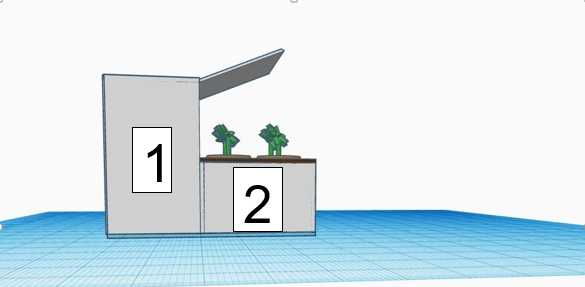 Рисунок 2.1.1 - Схема корпуса разрабатываемой системы2.2 Выбор материалов для изготовленияСоздавая систему, мы руководствовались следующими критериями отбора материалов для создания корпуса. Сравнительная характеристика предлагаемых материалов представлена в таблице 2.2.1. Таблица 2.2.1 - Сравнительная характеристика возможных материалов для корпусаВывод: проанализировав свойства материалов, мы пришли к выводу, что наиболее подходящий будет пластик.2.3 Предварительная экономическая оценка прототипаСистема будет состоять из следующих компонентов, представленных в таблице 2.3.1.Таблица 2.3.1 Предварительный экономический расчетТаблица 2.3.2 - Ценовое сравнение аналогов и разрабатываемой системыВывод: предварительный расчет показал, что система не будет такой дорогой, как её конкуренты(таблица 2.3.2)2.4 Описание технологии изготовления готовой системыИзготовление корпусаСоздать модель корпуса в программе kompas 3dперевести в STL форматпечать модель корпуса за счет технологий(DMLS)собрать корпусПокупка датчиковизготовление конечной системыДобавить электронику в корпуспроверить систему2.4.1 Описание технологий изготовления прототипаизготовление корпусасоздать чертеж корпуса купить материалы для корпусавырезать детали для корпусасобрать корпус      2) Покупка датчиков      3)Изготовление конечной системыДобавить электронику в корпуспроверить систему2.5 Описание работы системыПринцип работы системы:Человек садит в определенное место рассаду или зелень и добавляет воду в бак. Он также подключает систему к электричеству, дабы она работала. Кроме как добавлением воды в бак человек больше может не притрагиваться к рассаде или зелени. Система поливает рассаду или зелень, когда влажность почвы достигает определенное значение. Также полив может устанавливаться человеком( время работы и интервал). Фитолампа обеспечивает рассаде свет, когда нет солнечного. Лампа тоже включается автоматически. На мониторе человек может увидеть различную информацию о среде рассады или зелени(температура и влажность воздуха, влажность почвы,...). В дальнейшем мы хотим добавить камеру, которая будет показывать рост рассады или зелени.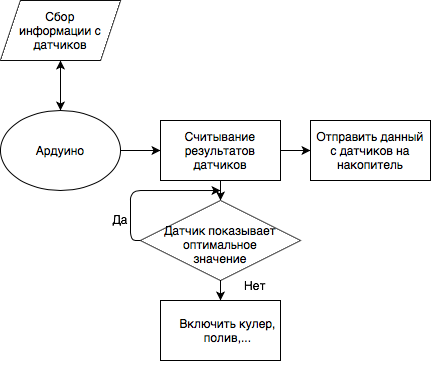 2.6 Эстетическая оценка системысистема имеет идеальный размер, для дома на подоконниках. Она также имеет приемлемый вид и минималистический дизайн.2.7 Разработка трехмерной модели устройства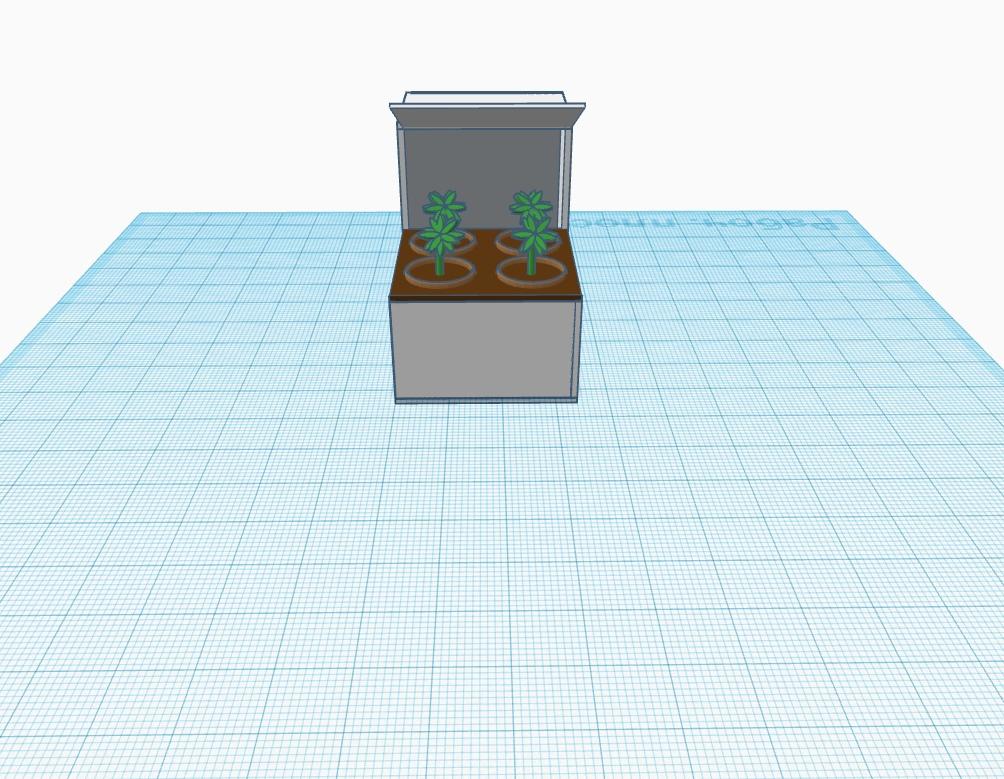 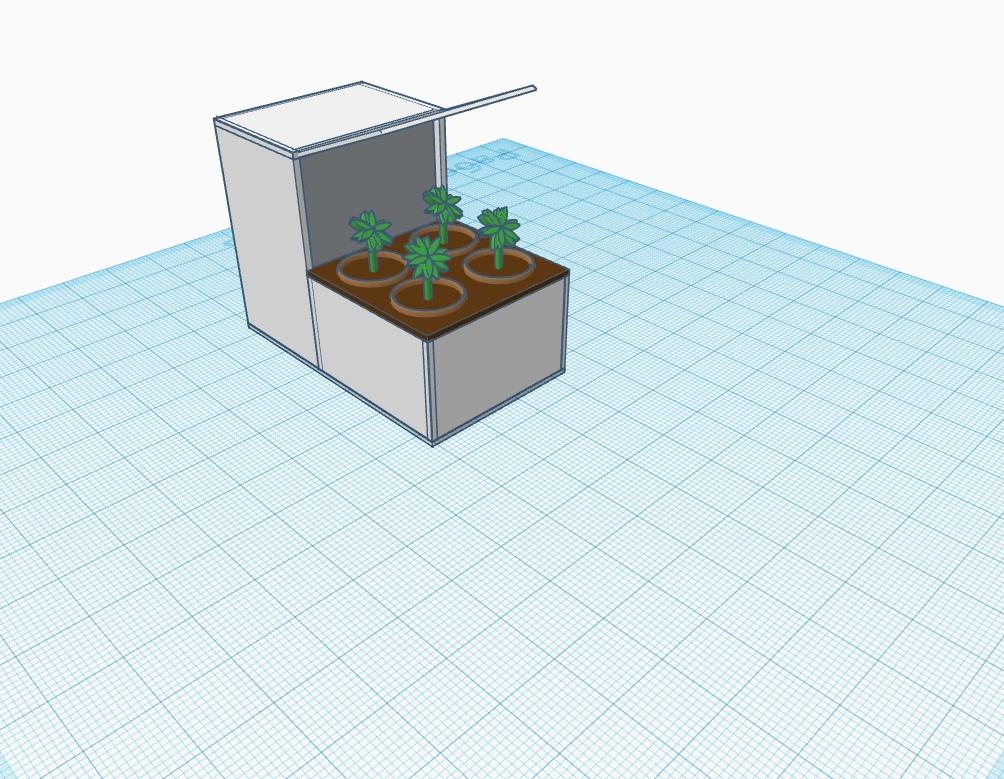 2.8 Экономическая оценка прототипавывод: Как можно заметить, финальная экономическая оценка изменилась.2.9 Реклама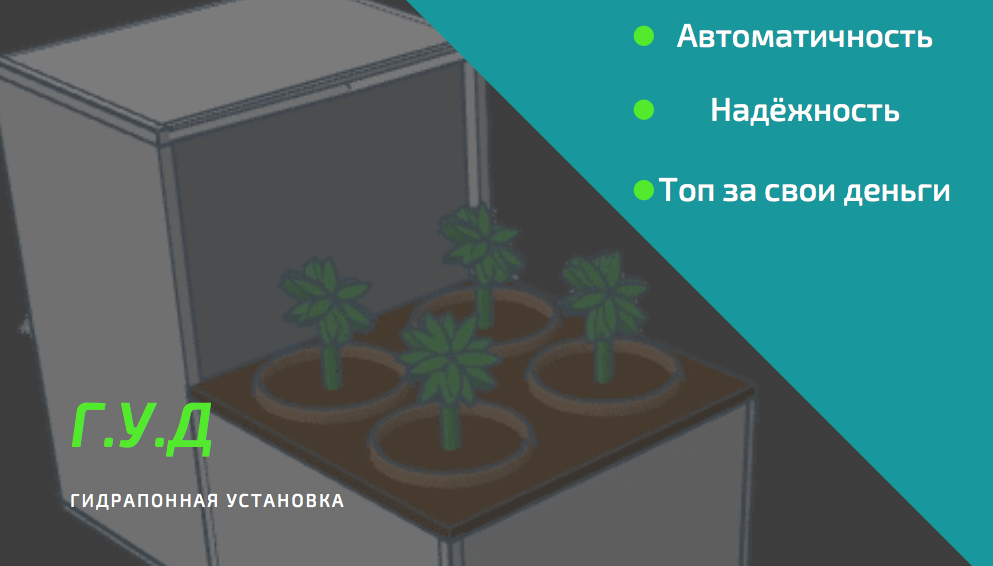 ЗаключениеНовизна работы:данная система имеет несколько аналогов, но функционалу на рынке есть только одна модель, а она дорогая.Система полностью автоматизирована, что позволяет не тратить драгоценное время человека Практическая значимость работы:данное устройство поможет вырасти рассаду или зелень, при минимальных усилий со стороны человекаМожно использовать данную систему в исследовательских целяхВывод: Мы сделали рабочий прототип установки контроля проращивания семян, сбора и хранения данных. Она автоматически поливает семена, а также включает кулер и фитолампу, если надо. Следующим этапом развития будет расширения функционала данной установки(Сама должна будет считывать время и всхожесть, анализировать и сопоставлять данные).Список литературы Аппаратная платформа Arduino: сайт. - URL:  http://arduino.ru  - Текст: электронныйСоммер, У. Программирование микроконтроллерных плат Arduino/Freeduino. [Текст]/ У. Соммер. - СПБ.: БХВ-Петербург, 2012. - 256с. - ISBN 978-5-9775-0727-1Самоделки по электронике: сайт. - URL: https://alexgyver.ru - Текст: электронныйБлум, Д. Изучаем Arduino: инструменты и методы технического волшебства. [Текст]/ Д. Блум. - СПБ.: БХВ-Петербург, 2012. - 336с. - ISBN 978-5-9775-3585-4Руководства и самоделки по электронике: сайт. - URL: https://www.brainy-bits.com - Текст: электронныйНазваниеДостоинстваНедостаткиGrowbox Ecobox automatic hydroponic installationфункциональность(показывает разные параметры состояния растения)материалцена(40000руб)размер(довольно большая и тяжелая конструкция)Hydroponics Growing Systemразмересть светцена(10000)Autopotразмеравтополивфункциональность(имеется только полив)цена(10000)Название микроконтроллераПлюсыМинусыArduinoнизкая цена; широкая функциональность;прост в использовании; компактный размер; Средняя надежность;Слабые разъемы; маленькая скорость процессораRaspberry pi (3B+)64-битный микропроцессор; имеет bluetooth; разные выходы(HDMI);цена; сложней в использовании, чем arduino; болше подходит как веб-сервер; нет своего хранилища данных; требует непрерывного источника(5В);Wemosнизкая цена; широкая функциональность; компактный размер; Сложности в Веб программировании; не достаточно силён для обработки данных;НазваниеПлюсыМинусыЛазерная резкавремя; точная резка деталейцена;Фрезеровкаточная резка деталейцена;3d печатьцена(но больше чем у подручных средств ); точная резка деталейвремя; отсутствие 3d принтера Ручная сборкацена;не точная резка деталей; физическая нагрузка; трудоемкость;Основные критерииМатериалыМатериалыМатериалыОсновные критерииМеталлПластикДеревоЭкологичность+-+Прочность++-Дешевизна-++Износостойкость++-Обрабатываемость++-НаименованиеЦена, рубРасходВсего, рубКорпус1102220Плата Ардуино8001800Датчик t и Ф1001100Датчик t воды1001100Датчик ф почв.1001100насос/клапан2001200трубки60160Итог:1585НазваниеЦена, тыс. рубGrowbox Ecobox automatic hydroponic installation40Hydroponics Growing System10Autopot10	Предлагаемая система0,26НаименованиеЦенаРасходВсего, рубКорпус1102220Плата Ардуино8001800Датчик t и Ф1001100Датчик воды1001100Датчик ф почв.1001100насос1751175трубки50150Блок питания5001500прочие2001200SD card70170Фитолента4001400Итог:2495